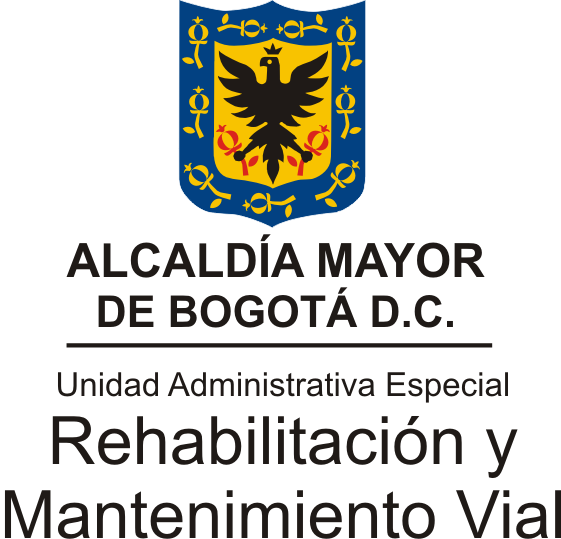 INFORME MENSUAL DE REQUERIMIENTOS CIUDADANOS ATENDIDOS POR LA UNIDAD ADMINISTRATIVA ESPECIAL DE REHABILITACIÓN Y MANTENIMIENTO VIAL En el actual informe se registra la gestión realizada en el período comprendido del 1 al 31 de enero del año 2018, donde se encuentran la totalidad de requerimientos recibidos a través de los diferentes canales de atención habilitados por el Sistema Distrital de Quejas y Soluciones de la Alcaldía Mayor de Bogotá D.C., teniendo en cuenta los parámetros sugeridos por la Veeduría Distrital.1.- TOTAL PETICIONES MENSUALES RECIBIDAS POR ENTIDADDe acuerdo al comparativo de las cifras reportadas por la entidad con lo registrado en el SDQS, de un total de 265 peticiones, se observa que el 100% de la totalidad están registradas, en cumplimiento del Decreto 371 de 2010.2.- CANALES DE INTERACCIÓNEl canal Web cuenta con un porcentaje del 45% del total de peticiones registradas, siendo el medio más utilizado para interponer las peticiones ciudadanas durante el período, en segundo lugar se encuentra el canal E-mail con un porcentaje de 25%, en tercer lugar encontramos el canal escrito con un porcentaje del 20%, en cuarto lugar el canal telefónico con un porcentaje del 8% y por último el canal presencial con un porcentaje del 2%.3.- TIPOLOGIAS O MODALIDADESDel total de requerimientos el Derecho de Petición de Interés General con un porcentaje del 67% de participación, es la tipología más utilizada por la ciudadanía para interponer sus peticiones; en segundo lugar se encuentra el Derecho de Petición de Interés Particular con un porcentaje del 12%, en tercer lugar el Reclamo con un porcentaje del 8%, en  cuarto lugar la Queja con un porcentaje del 7%; en el quinto lugar Consulta y Solicitud Acceso a la Información con un porcentaje del 2%,  y por último la Denuncia por actos de Corrupción con un porcentaje del 1%.4.- SUBTEMAS MAS REITERADOS Y / O BARRERAS DE ACCESOPara este período, el subtema “Pavimentación, re-nivelación, bacheo - parcheo y rehabilitación es el más relevante con un porcentaje del 49%, en segundo lugar en blanco con un porcentaje del 35%, en tercer lugar encontramos Traslado por no Competencia con un porcentaje del 12%, en cuarto lugar encontramos administración del talento humano con un porcentaje del 2% y por último lugar encontramos Insumos y Maquinaria de Obra con un porcentaje del 1% respectivamente.5.- TOTAL PETICIONES TRASLADADAS POR NO COMPETENCIADe acuerdo al comparativo y con lo registrado en el SDQS en primer lugar se encuentran los IDU Instituto de Desarrollo Urbano con un porcentaje del 71%, en segundo lugar se encuentran las peticiones Secretaria de Gobierno y en blanco con un porcentaje del 13%, en tercer lugar las peticiones trasladadas a la Secretaria de Movilidad con un porcentaje del 3%.6.- PETICIONES CERRADAS DEL PERÍODO ANTERIORPeticiones de periodos anteriores:Se inició el periodo con 130 peticiones de periodos anteriores De las peticiones anteriores se cerraron 104 y se encuentran pendientes 26 peticiones.7.- REQUERIMIENTOS RECIBIDOS PERÍODO ACTUALEn el período actual se cerraron 19 peticiones. 8.- TIEMPO PROMEDIO DE RESPUESTAEn promedio se respondió entre 24 días hábiles las peticiones en el sistema SDQS.9.- PARTICIPACIÓN POR LOCALIDAD DE LOS REQUERIMIENTOS REGISTRADOS DURANTE EL PERÍODODe acuerdo al comparativo las peticiones más reiterativas el 65% no especifica la localidad, en segundo lugar la localidad de Usaquén con un porcentaje de 11%, en tercer lugar la localidad de Suba con un porcentaje de 6%, en cuarto lugar la localidad de Kennedy con un porcentaje de 5% en quinto lugar la localidad de Rafael Uribe Uribe con un porcentaje de 3%, en sexto lugar las localidades Engativá, Barrios Unidos, Teusaquillo y Ciudad Bolívar con un porcentaje de 2%, en séptimo lugar encontramos las localidades de Los Mártires, Antonio Nariño, Chapinero y San Cristóbal con un 1% y por último se encuentra las localidades Santa Fe, Usme, Tunjuelito y Bosa con un promedio de 0%.10.- PARTICIPACIÓN POR ESTRATO Y TIPO PETICIONARIODentro de la información reportada (peticionarios que diligencian el campo de datos demográficos), donde la mayor participación no  especifica el estrato socioeconómico con un 63%, en segundo lugar se encuentra el estrato 3 que representa el 15%, en tercer lugar el estrato 2 que representa el 8%, en cuarto lugar el estrato 4 y 5 con un porcentaje del 6% y por último lugar el estrato 6 con un porcentaje de 2%.10.- TIPO DE PETICIONARIOEl 60% de las peticiones son ingresadas por personas naturales, el 47% corresponde a personas que interponen peticiones de manera anónima, el porcentaje restante 3% corresponde a personas jurídicas.11.- CALIDAD DEL REQUIRIENTEEl 63% de las peticiones son ingresadas por personas identificadas, el 37% corresponde a personas que interponen peticiones de manera anónima.12.- CONCLUSIONES En el período actual del 1 al 31 de enero de 2018 se recibieron 265 peticiones de las cuales fueron respondidas 19 dentro del periodo, las 246 restantes se encuentran en trámite en los términos legales para su respectiva respuesta.La Subdirección de Mejoramiento de la Malla Vial Local es la dependencia que más peticiones respondió durante este período. Etiquetas de filaCuenta de Numero peticiónSDQS265Total general265Etiquetas de filaCuenta de Numero petición%E-MAIL6725%ESCRITO5420%PRESENCIAL52%TELEFONO208%WEB11945%Total general265100%Etiquetas de filaCuenta de Numero petición%CONSULTA42%DENUNCIA POR ACTOS DE CORRUPCIÓN21%DERECHO DE PETICIÓN DE INTERÉS GENERAL17867%DERECHO DE PETICIÓN DE INTERÉS PARTICULAR3312%QUEJA197%RECLAMO228%SOLICITUD DE ACCESO A LA INFORMACIÓN62%SOLICITUD DE COPIA10%Total general265100%Etiquetas de filaCuenta de Numero petición%PAVIMENTACION, RENIVELACION, BACHEO Y PARCHEO, REHABILITACION13149%(en blanco)9235%TRASLADO POR NO COMPETENCIA3112%ADMINISTRACION DEL TALENTO HUMANO62%INSUMOS Y MAQUINARIA DE OBRA21%Total 5 Subtemas26299%Otros Subtemas31%Total general265100%Etiquetas de filaCuenta de Numero petición%IDU - INSTITUTO DE DESARROLLO URBANO2271%SECRETARIA DE GOBIERNO413%SECRETARIA MOVILIDAD13%(en blanco)413%Total general31100%Etiquetas de filaCuenta de Numero peticiónSECRETARIA GENERAL265Total general265Etiquetas de filaCuenta de Numero peticiónSECRETARIA GENERAL130Total general130Etiquetas de filaCuenta de Numero peticiónSECRETARIA GENERAL104Total general104Etiquetas de filaCuenta de Numero peticiónSECRETARIA GENERAL19Total general19Promedio de DGEtiquetas de columnaEtiquetas de filaSECRETARIA GENERALTotal generalCONSULTA24,024,0DENUNCIA POR ACTOS DE CORRUPCIÓN21,021,0DERECHO DE PETICIÓN DE INTERÉS GENERAL24,124,1DERECHO DE PETICIÓN DE INTERÉS PARTICULAR22,022,0FELICITACIÓN78,078,0QUEJA20,020,0RECLAMO31,831,8SOLICITUD DE ACCESO A LA INFORMACIÓN17,017,0Total general24,424,4Etiquetas de filaCuenta de Numero petición%1 - USAQUEN2911%10 - ENGATIVA62%11 - SUBA156%12 - BARRIOS UNIDOS42%13 - TEUSAQUILLO42%14 - LOS MARTIRES31%15 - ANTONIO NARIÑO21%18 - RAFAEL URIBE URIBE73%19 - CIUDAD BOLIVAR42%2 - CHAPINERO21%3 - SANTA FE10%4 - SAN CRISTOBAL21%5 - USME10%6 - TUNJUELITO10%7 - BOSA10%8 - KENNEDY145%(en blanco)16964%Total general265100%Etiquetas de filaCuenta de Numero petición%131%2208%33915%4176%5156%642%(en blanco)16763%Total general265100%Etiquetas de filaCuenta de Numero petición%Jurídica83%Natural16060%(en blanco)9737%Total general265100%Etiquetas de filaCuenta de Numero petición%ANÓNIMO9937%IDENTIFICADO16663%Total general265100%